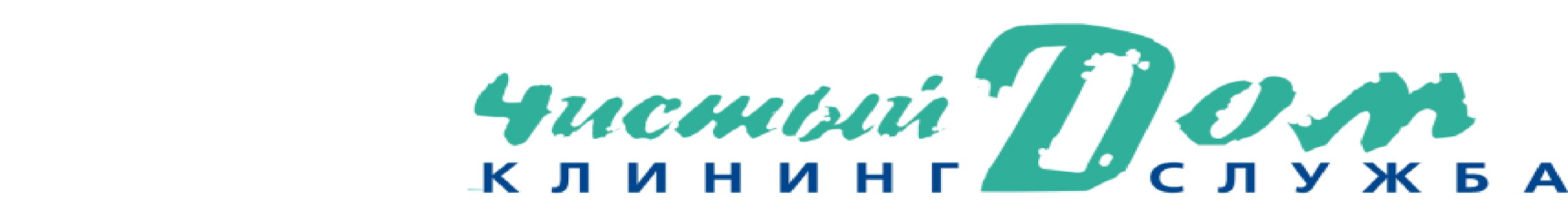 Мы будем очень признательны, если Вы уделите время и заполните таблицы. Информация необходима для составления коммерческого предложения, и это поможет в дальнейшем достичь максимального уровня эффективности совместной работы.Таблица 1. Анкета ЗаказчикаТабл. 3. Сервисный план № п/пНаименованиеНаименованиеНаименованиеНаименованиеСведения о ЗаказчикеСведения о ЗаказчикеСведения о Заказчике1.Название организацииНазвание организацииНазвание организацииНазвание организации2. Почтовый адрес Почтовый адрес Почтовый адрес Почтовый адрес3.Телефоны Заказчика (с указанием кода города)Телефоны Заказчика (с указанием кода города)Телефоны Заказчика (с указанием кода города)Телефоны Заказчика (с указанием кода города)4.Факс Заказчика (с указанием кода города)Факс Заказчика (с указанием кода города)Факс Заказчика (с указанием кода города)Факс Заказчика (с указанием кода города)5.Адрес электронной почты ЗаказчикаАдрес электронной почты ЗаказчикаАдрес электронной почты ЗаказчикаАдрес электронной почты Заказчика6.Фамилия, Имя и Отчество ответственного лица Заказчика с указанием должности и контактного телефонаФамилия, Имя и Отчество ответственного лица Заказчика с указанием должности и контактного телефонаФамилия, Имя и Отчество ответственного лица Заказчика с указанием должности и контактного телефонаФамилия, Имя и Отчество ответственного лица Заказчика с указанием должности и контактного телефона7.Налогообложение (НДС/УСНО)Налогообложение (НДС/УСНО)Налогообложение (НДС/УСНО)Налогообложение (НДС/УСНО)Сведения об объектеСведения об объектеСведения об объекте1.Отделочные материалы полаОтделочные материалы полаОтделочные материалы полаОтделочные материалы пола2.Отделочные материалы стенОтделочные материалы стенОтделочные материалы стенОтделочные материалы стен3.Количество санузловКоличество санузловКоличество санузловКоличество санузлов4.Количество рабочих местКоличество рабочих местКоличество рабочих местКоличество рабочих мест5.Количество лестничных маршейКоличество лестничных маршейКоличество лестничных маршейКоличество лестничных маршей6. Время работы объектаВремя работы объектаВремя работы объектаВремя работы объекта7.Предполагаемое время уборки Предполагаемое время уборки Предполагаемое время уборки Предполагаемое время уборки 8.Количество этажейКоличество этажейКоличество этажейКоличество этажейТаблица  2. Периодичность уборки (Заполняются Заказчиком в таб. 2 графы № 1,2,3)Таблица  2. Периодичность уборки (Заполняются Заказчиком в таб. 2 графы № 1,2,3)Таблица  2. Периодичность уборки (Заполняются Заказчиком в таб. 2 графы № 1,2,3)Таблица  2. Периодичность уборки (Заполняются Заказчиком в таб. 2 графы № 1,2,3)Таблица  2. Периодичность уборки (Заполняются Заказчиком в таб. 2 графы № 1,2,3)Таблица  2. Периодичность уборки (Заполняются Заказчиком в таб. 2 графы № 1,2,3)Таблица  2. Периодичность уборки (Заполняются Заказчиком в таб. 2 графы № 1,2,3)Таблица  2. Периодичность уборки (Заполняются Заказчиком в таб. 2 графы № 1,2,3)Помещение Помещение Площадь, м2Периодичность уборки в сменуПомещение Помещение Площадь, м2Периодичность уборки в смену11234456КоридорыКоридорыОфисные помещенияОфисные помещенияСкладские помещенияСкладские помещенияЛестничные маршиЛестничные маршиСанузлыСанузлы Бутики Бутики Входная группа Входная группа Поэтажная площадь Поэтажная площадьитогоитогоПомещение             Наименование объекта уборки  Вид работПериодичность уборкиВходная группаДверные блоки (стекло и пластик на уровне до2-х м.)     Мытье стеклянных поверхностейВходная группаДверные блоки (стекло и пластик на уровне до2-х м.)     Удаление  локальных загрязненийОфисное помещениеОфисная мебельПротирка,Офисное помещениеОфисная мебельПротирка шкафов, высотой более 2-х метровОфисное помещениеКорзины  для сбора мусораСбор и вынос мусораОфисное помещениеПол, плинтусаВлажная уборка пола с использованием средств по уходу за поламиОфисное помещениеСтулья (крестовины)Удаление локальных загрязненийТорговый залКорзины  для сбора мусораСбор и вынос мусораТорговый залПол, плинтусаВлажная уборка пола с использованием средств по уходу за поламиТорговый залДверные блоки     Удаление загрязненийТуалетные комнатыПол, плинтусаВлажная уборка пола с использованием средств по уходу за поламиТуалетные комнатыСтеныУдаление загрязнений со стен, высотой не более 1 м.Туалетные комнатыДверные блоки     Удаление загрязненийТуалетные комнатыЗеркала, стеклянные поверхностиУдаление загрязнений, полировкаТуалетные комнатыСантехнические узлыГенеральная чистка и дезинфицирующая обработкаТуалетные комнатыКорзины для сбора мусораСбор и вынос мусора